VENTURA COUNTY LIBRARY5600 Everglades St., Suite A, Ventura, CA  93003www.vencolibrary.orgFOR IMMEDIATE RELEASE
October 26, 2022SUBJECT:	One County, One Book 2022 – Author event featuring Mayukh Sen CONTACT:	Nancy Schram, Ventura County Library Director, (805) 256-8535		Ron Solórzano, Regional Librarian, (805) 218-9146DATE:	Saturday, November 12, 2022; 2pmThe Ventura County Library’s 2022 One County, One Book community reading program concludes with a special author program featuring Taste Makers author and NYU Adjunct Professor Mayukh Sen at 2pm on Saturday, November 12, 2022, in the Grand Salon at California State University, Channel Islands.This free event is presented with the generous support of the Ventura County Library Foundation. Tickets are free but do require registration, which can be done at www.vclibraryfoundation.org.Taste Makers: Seven Immigrant Women Who Revolutionized Food in America was named Best Book of 2021 by NPR and one of the Wall Street Journal's favorite books of 2021. From the official description:“This group biography from an electric new voice in food writing honors seven extraordinary women, all immigrants, who left an indelible mark on the way Americans eat today. Taste Makers stretches from World War II to the present, with absorbing and deeply researched portraits of figures including Mexican-born Elena Zelayeta, a blind chef; Marcella Hazan, the deity of Italian cuisine; and Norma Shirley, a champion of Jamaican dishes.”For more information about the 2022 One County, One Book program, visit www.vencolibrary.org/ocob or contact Ron Solórzano at ron.solorzano@ventura.org or (805) 218-9146.The Ventura County Library is available 24/7 at www.vencolibrary.org. Please visit our website for information on the location and hours of the library closest to you.Ventura County Library:
Inspiring our community to explore, discover and connect.The Ventura County Library is available 24/7 at www.vencolibrary.org.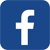 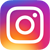 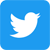 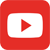 Ventura County Library has 12 locations and a Mobile LibrarySee our hours of service at https://www.vencolibrary.org/locationsEl Rio Branch:Albert H. Soliz Library, 2820 Jourdan Street, Oxnard, CA 93036Heritage Valley branches: Fillmore Library, 502 2nd Street, Fillmore, CA 93015Piru Library, 3811 Center Street, Piru, CA 93040Mobile Library https://www.vencolibrary.org/locations/mobile-library Oak Park branch:Oak Park Library, 899 North Kanan Road, Oak Park, CA 91377Ojai Valley region branches:Meiners Oaks Library, at Meiners Oaks Elementary, coming 2023Oak View Library, 555 Mahoney Avenue, Oak View, CA 93022 Ojai Library, 111 East Ojai Avenue, Ojai, CA 93023Port Hueneme branch: Ray D. Prueter Library, 510 Park Avenue, Port Hueneme, CA 93041Ventura region branches:Avenue Library, 606 North Ventura Avenue, Ventura, CA 93001E.P. Foster Library, 651 East Main Street, Ventura, CA 93001Hill Road Library, 1070 S. Hill Road, Ventura, CA 93003Saticoy Library, 1292 Los Angeles Avenue, Ventura, CA 93004###If you would prefer not to receive these event notices in the future, simply reply to this email
with UNSUBSCRIBE in the subject line.